Przyjrzyj się misiowi i dorysuj brakujące elementy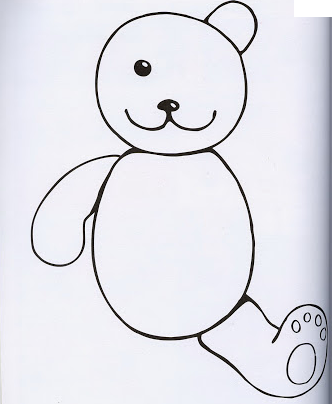 